 桃園市大園區圳頭國民小學平面圖-健康、人文、活力、效能            110年7月7日依據圳小總字第1100003924號簽核可後公佈2F 1F 1F廁所廁所廁所自然教室自然教室課照班校長室校長室課照班校史室校史室穿堂電腦教室電腦教室行政辦公室英語教室英語教室行政辦公室2F三乙六甲圖書室圖書室圖書室五甲四甲體適能教室1F三甲一甲韻律教室健康中心穿堂二甲餐廳玩具圖書館B1書法教室書法教室書法教室美勞教室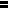 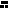 